【日　時】　令和５年５月４日（木・みどりの日）　午前９時頃～午後３時頃　※ご都合のつく時間に参加してください（午前・午後だけでもＯＫです）※雨天中止（中止等の場合は、当日朝７時頃までにＨＰとLINEでお知らせします）ただし、天候等の状況によっては、後日に延期して実施することもあります【場　所】　雨岳文庫周りの自園茶園（神奈川県伊勢原市上粕屋862-1）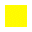 【内　容】○雨岳文庫の自園茶園のお茶を摘みながら、会員の相互の交流の機会とします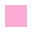 ○摘んだお茶は秦野市内の製茶工場に出す予定です○お茶が出来たら、後日、少しずつお配りいたします【その他】○簡単な昼食は用意しますが、作業中の水筒等はご自分でご用意ください【申込み】〇メールか電話で（昼食等の用意の関係上５/２までに；当日参加も可能です）　　　　　　・参加者氏名（ご家族も含む）、参加する時間帯（およその時間）メール　sajiemonugaku@bmail.plala.or.jp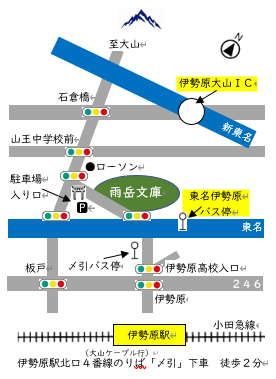 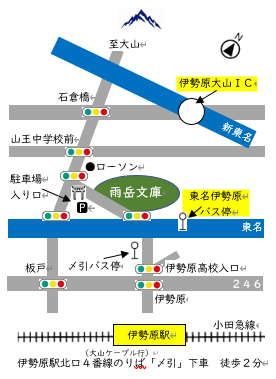 電　話　０４６３-９５-０００２【アクセス】◆電車…小田急線「伊勢原駅」北口より、神奈中バス「大山ケーブル行き」に乗車（８分）⇒「〆引（しめひき）」バス停で下車⇒バス進行方向へ徒歩２分、東名高速のガードを　くぐって右側◆東名高速バス…東名高速バス「東名伊勢原」下車、徒歩２分◆自家用車…新東名「伊勢原大山ＩＣ」より石倉橋交差点を左折南下し、東名高速道路手前お問合せは、上記の申込み先へ（主催）公益財団法人雨岳文庫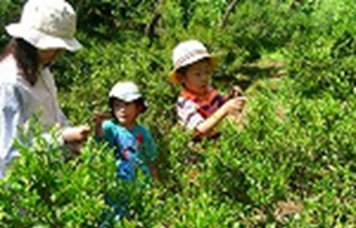 ★雨岳文庫ホームページhttps://ugakubunko.org/ohp/　★LINEは、会員さんあてに送付してあるＱＲコードを読み込んで登録してください